REPUBLICA MOLDOVA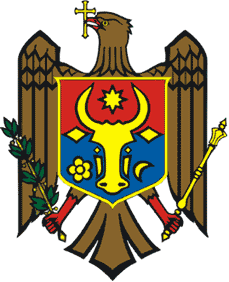 CONSILIUL COMUNEI  COŞNIŢARAIONUL DUBĂSARIPRIMĂRIAMD-4572, s.Coşniţa, str.Păcii 51tel.(248)44-236, tel/fax.(248)44-238E-mail-aplcosnita@yahoo.com РЕСПУБЛИКА МОЛДОВАСОВЕТ КОМУНЫ  КОШНИЦАРАЙОН ДУБЭСАРЬПРИМЭРИЯMД-4572, c.Кошница,  ул.Пэчий 51тел.(248)44-236, fax.(248)44-238E-mail-aplcosnita@yahoo.com ____________________________________________________________________________________________________________________                                                             PROIECTD E C I Z I E  Nr. 2/2  din 18 mai 2020Cu privire la  modificarea Deciziei nr. 1/1 din 17 februarie 2020 ”Cu privire la aprobarea bugetului primăriei com.Coşniţa pentru anul 2020 în lectura a doua”În conformitate cu art. 14 al Legii nr. 436-XVI din 28.12.2006 „Privind administrația publică locală”, Legea nr.181 din 25.07.2014 „Finanțelor publice locale și responsabilității bugetar-fiscale”, cu modificările şi completările ulterioare, Legea Nr.397 din 16.10.2003 „Privind finanţele publice locale”, Decizia nr. 4/11 din 17 decembrie 2020 ”Cu privire la aprobarea bugetului primăriei com. Coşniţa pentru  anul 2020 în lectura a doua”, Consiliul comunei Coşniţa DECIDE:Se ia act de informația prezentată.Se operează unele modificări în bugetul primăriei comunei Coşniţa, după cum urmează:2.1. Se majorează partea de venituri la Cod Eco 191220 „Transferuri capitale primite cu destinaţie specială între bugetul de stat şi bugetele locale de nivelul I” cu suma de 450,0 mii lei şi partea de cheltuieli la Grupa principală - Învăţămînt, subprogramul Educaţie timpurie  la Cod ECO 312110 cu suma de 450,0 mii lei pentru construcţia pavilioanelor în aer liber la Grădiniţa nr.2;2.2. Se majorează partea de venituri la Cod Eco 191239 „Alte transferuri curente primite cu destinație generală între bugetul de stat și bugetele locale de nivelul I” cu suma  de 279,6 mii lei şi partea de cheltuieli după cum urmează:Grupul principal „Servicii in domeniul economiei”, subprogramul „Reţele şi conducte de gaze” :Cod Eco 313120 - 30,0 mii lei pentru servicii de proiectare a gazoductului.  Grupul principal „Gospodăria de locuinţe şi gospodăria serviciilor comunale”, subprogramul „Dezvoltarea gospodăriei de locuinţe şi serviciilor comunale”Cod Eco 222990 – 249,6 mii lei pentru servicii de salubrizare;Se modifică anexele 1,2,3,4 la decizia Consiliului local nr. 4/11 din 17.12.2019 „Cu privire la aprobarea bugetului primăriei comunei Coşniţa, pentru anul 2020, în lectura a doua”, în conformitate cu prevederile pct.2 al prezentei decizii, conform anexelor 1,2,3,4 la prezenta Decizie.Executarea prezentei decizii se pune în sarcina dnei Nadejda Zapolschi, contabil-şef.Controlul asupra executării prevederilor prezentei decizii se desemnează dl Gafeli Alexei, primarul comunei.Preşedintele şedinţei Secretarul Consiliului                                                                                              comunei Coşniţa		Secretarul Consiliului comunei CoşniţaIndicatorii generali şi sursele de finanţare ale bugetului localIndicatorii generali şi sursele de finanţare ale bugetului localIndicatorii generali şi sursele de finanţare ale bugetului localDenumirea Cod EcoSuma mii leiI. VENITURI -total126253,80inclusiv transferuri de la bugetul de stat19654,60II. CHELTUIELI-total28559,80II.1.CHELTUIELI221268,60II.2.ACTIVE NEFINANCIARE37291,20III.SOLD BUGETAR1-(2+3)-2306.00IV. SURSELE DE FINANTARE2306.00Sold de mijloace băneşti la începutul perioadei 9102306.00Componenţa veniturilor bugetului local 2020 conform clasificatiei economiceComponenţa veniturilor bugetului local 2020 conform clasificatiei economiceComponenţa veniturilor bugetului local 2020 conform clasificatiei economiceComponenţa veniturilor bugetului local 2020 conform clasificatiei economiceComponenţa veniturilor bugetului local 2020 conform clasificatiei economiceDenumireaCod Eco(K6)Cod Eco(K6)Suma mii leiSuma mii leiSuma mii leiTOTAL26253,8026253,8026253,80Venituri proprii total, inclusiv:6599.206599.206599.20impozit pe venit retinut din salariu1111101111103486,703486,703486,70impozit pe venitul persoanelor fizice aferent declaratiilor depuse11112111112149,1049,1049,10impozit pe venitul persoanelor fizice ce desfasoara activitati independente in domeniul comertului1111241111249,009,009,00impozit pe venit aferent operatiunilor de predare in posesie sau folosinta a proprietatii1111301111301,301,301,30impozitul funciar al persoanelor juridice si fizice, inregistrate in calitate de intreprinzator113161113161223,10223,10223,10impozitul funciar incasat de la persoanele fizice-cetateni11317111317148,6048,6048,60impozitul pe bunurile imobiliare ale persoanelor juridice11321011321025,5025,5025,50impozitul pe bunurile imobiliare ale persoanelor fizice11322011322024,1024,1024,10impozitul pe bunurile imobiliare achitat de catre persoanele juridice si fizice inregistrate in calitate de intreprinzator din valoarea estimata a bunurilor imobiliare11323011323031,0031,0031,00impozitul pe bunurile imobiliare achitat de catre persoanele fizice -cetatani  din valoarea estimata a bunurilor imobiliare1132401132406,506,506,50impozit privat1133131133130,400,400,40taxa de piata1144111144114,704,704,70taxa p/u amenajarea teritoriului11441211441254,8054,8054,80tava p/u dispozitivele publicitare1144151144155,005,005,00taxa p/u unitatile comerciale si/sau de prestari de serviciu114418114418173,60173,60173,60taxa p/u cazare11442111442119,7019,7019,70Taxa de salubrizare114426114426400.0400.0400.0taxa p/u patenta de intreprinzator11452211452210,0010,0010,00arenda terenurilor cu destinatie agricola incasata in bugetul local de nivelul I14152214152226,9026,9026,90arenda terenurilor cu alta destinatie decit cea agricola incasat in bugetul local de nivelul I14153314153338,5038,5038,50plata p/u certificatele de urbanism si autorizarile de construire sau desfiintare in bugetul loca de nivelul I1422151422152,502,502,50Mijloace încasate în bugetul local de nivelul I în legătură cu excluderea terenurilor din circuitul agricol1422491422491.01.01.0incasari de la prestarea serviciilor cu plata142310142310873,90873,90873,90plata p/u locatiunea bunurilor patrimoniului public14232014232077,3077,3077,30amenzi si sanctiuni contraventionale incasate in bugetul local de nivelul I1431301431301,001,001,00donaţii voluntare p/u cheltuieli capitale din surse externe p/u institutiile bugetare1441241441241000.01000.01000.0alte venituri incasate in bugetele locale de nivelul I1451421451425,005,005,00Transferuri total, inclusiv:19654,6019654,6019654,60transferuri curente primite cu destinatie speciala intre bugetul de stat si bugetele locale de nivelul I p/u invatamintul prescolar ,primar,secundar general,special si complementar(extrascolar)1912111912118789,408789,408789,40transferuri curente primite cu destinatie speciala intre bugetul de stat si bugetele locale de nivelul I p/u alte competente delegate191214191214105,00105,00105,00Transferuri curente primite cu destinatie speciala intre bugetul de stat si bugetele locale de nivelul I pentru infrastructura drumurilor191216191216693,10693,10693,10Transferuri capitale primite cu destinaţie specială între bugetul de stat şi bugetele locale de nivelul I191220191220450,0450,0450,0Transferuri curente primite cu destinatie generala intre bugetul de stat si bugetele locale de nivelul I191231191231973,80973,80973,80Alte transferuri curente primite cu destinație generală între bugetul de stat și bugetele locale de nivelul I191239191239279,6279,6279,6Transferuri curente primite cu destinatie speciala între bugetele locale de nivelul II si bugetele locale de nivelul I în cadrul unei unităţi administrativ-teritoriale1931111931118363,708363,708363,70Secretarul Consiliuluicomunei CoşniţaAnexa nr.3Anexa nr.3Anexa nr.3la Decizia Consiliului localla Decizia Consiliului localla Decizia Consiliului localNr.2/1  din 18.05.2020Nr.2/1  din 18.05.2020Nr.2/1  din 18.05.2020Transferuri de la alte bugeteTransferuri de la alte bugeteTransferuri de la alte bugeteDenumireaCod ECOSuma,mii leiTransferuri curente primite cu destinatie speciala intre bugetul de stat si bugetele locale de nivelul I p/u invatamintul prescolar ,primar,secundar general, special si complementar(extrascolar)1912118789,4Transferuri curente primite cu destinatie speciala intre bugetul de stat si bugetele locale de nivelul I p/u alte competente delegate191214105,0Transferuri curente primite cu destinatie speciala intre bugetul de stat si bugetele locale de nivelul Ipentru infrastructura drumurilor191216693,1Transferuri curente primite cu destinatie generala intre bugetul de stat si bugetele locale de nivelul I191220450,0Transferuri curente primite cu destinatie generala intre bugetul de stat si bugetele locale de nivelul I 191231973,8Alte transferuri cu destinatie generala191239279,6Transferuri curente primite cu destinatie speciala între bugetele locale de nivelul II si bugetele locale de nivelul I în cadrul unei unităţi administrativ-teritoriale1931118363,7Total transferuri19654,60Secretarul Consiliuluicomunei CoşniţaAnexa nr.4Anexa nr.4Anexa nr.4Anexa nr.4Anexa nr.4la Decizia Consiliului localla Decizia Consiliului localla Decizia Consiliului localla Decizia Consiliului localla Decizia Consiliului localNr.2/1  din 18.05.2020Nr.2/1  din 18.05.2020Nr.2/1  din 18.05.2020Nr.2/1  din 18.05.2020Nr.2/1  din 18.05.2020Resursele si cheltuielile bugetului local conform Resursele si cheltuielile bugetului local conform Resursele si cheltuielile bugetului local conform Resursele si cheltuielile bugetului local conform Resursele si cheltuielile bugetului local conform Resursele si cheltuielile bugetului local conform Resursele si cheltuielile bugetului local conform  clasificaţiei funcţionale şi pe programe clasificaţiei funcţionale şi pe programe clasificaţiei funcţionale şi pe programe clasificaţiei funcţionale şi pe programe clasificaţiei funcţionale şi pe programe clasificaţiei funcţionale şi pe programe clasificaţiei funcţionale şi pe programeDenumireaDenumireaDenumireaDenumireaCodCodSuma mii leiCheltuieli curente,in totalCheltuieli curente,in totalCheltuieli curente,in totalCheltuieli curente,in total28559,80inclusiv :cheltuieli de personalinclusiv :cheltuieli de personalinclusiv :cheltuieli de personalinclusiv :cheltuieli de personal21219637,00Grupa principala: Servicii de stat cu destinatie generalaGrupa principala: Servicii de stat cu destinatie generalaGrupa principala: Servicii de stat cu destinatie generalaGrupa principala: Servicii de stat cu destinatie generala0101Resurse totalResurse totalResurse totalResurse total3024.3Resurse generaleResurse generaleResurse generaleResurse generale112942.2Resurse colectate de autoritati/institutii bugetareResurse colectate de autoritati/institutii bugetareResurse colectate de autoritati/institutii bugetareResurse colectate de autoritati/institutii bugetare2282,10Cheltuieli ,totalCheltuieli ,totalCheltuieli ,totalCheltuieli ,total3024.3programul/subprogramul-Executarea guvernariiprogramul/subprogramul-Executarea guvernariiprogramul/subprogramul-Executarea guvernariiprogramul/subprogramul-Executarea guvernarii030103012944.3programul/subprogramul-Gestionarea fondului de rezerva si de interventieprogramul/subprogramul-Gestionarea fondului de rezerva si de interventieprogramul/subprogramul-Gestionarea fondului de rezerva si de interventieprogramul/subprogramul-Gestionarea fondului de rezerva si de interventie0802080280,00Grupa principala-Aparare nationalaGrupa principala-Aparare nationalaGrupa principala-Aparare nationalaGrupa principala-Aparare nationala0202Resurse totalResurse totalResurse totalResurse total2,20Resurse generaleResurse generaleResurse generaleResurse generale112,20Cheltuieli ,totalCheltuieli ,totalCheltuieli ,totalCheltuieli ,total2,20programul/subprogramul-Servicii de suport in domeniul apararii nationaleprogramul/subprogramul-Servicii de suport in domeniul apararii nationaleprogramul/subprogramul-Servicii de suport in domeniul apararii nationaleprogramul/subprogramul-Servicii de suport in domeniul apararii nationale310431042,20Grupa principala-Servicii in domeniul economieiGrupa principala-Servicii in domeniul economieiGrupa principala-Servicii in domeniul economieiGrupa principala-Servicii in domeniul economiei0404Resurse totalResurse totalResurse totalResurse total2026,1Resurse generaleResurse generaleResurse generaleResurse generale112026,1Resurse colectate de autoritati/institutii bugetareResurse colectate de autoritati/institutii bugetareResurse colectate de autoritati/institutii bugetareResurse colectate de autoritati/institutii bugetare220,00Cheltuieli ,totalCheltuieli ,totalCheltuieli ,totalCheltuieli ,total2026,1programul/subprogramul-Administratia patrimoniului de statprogramul/subprogramul-Administratia patrimoniului de statprogramul/subprogramul-Administratia patrimoniului de statprogramul/subprogramul-Administratia patrimoniului de stat50095009-5.0programul/subprogramul - Retele si conducte de gazeprogramul/subprogramul - Retele si conducte de gazeprogramul/subprogramul - Retele si conducte de gazeprogramul/subprogramul - Retele si conducte de gaze5802580250,00programul/subprogramul-politici si management in domeniul comertului,alimentatie publica si prestari serviciiprogramul/subprogramul-politici si management in domeniul comertului,alimentatie publica si prestari serviciiprogramul/subprogramul-politici si management in domeniul comertului,alimentatie publica si prestari serviciiprogramul/subprogramul-politici si management in domeniul comertului,alimentatie publica si prestari servicii5014501414,00programul/subprogramul-Dezvoltarea drumurilorprogramul/subprogramul-Dezvoltarea drumurilorprogramul/subprogramul-Dezvoltarea drumurilorprogramul/subprogramul-Dezvoltarea drumurilor640264021827,1Programul/subprogramul - AgriculturaProgramul/subprogramul - AgriculturaProgramul/subprogramul - AgriculturaProgramul/subprogramul - Agricultura51025102140.0Grupa principala:Gospodaria de locuinte si gospodaria serviciilor comunaleGrupa principala:Gospodaria de locuinte si gospodaria serviciilor comunaleGrupa principala:Gospodaria de locuinte si gospodaria serviciilor comunaleGrupa principala:Gospodaria de locuinte si gospodaria serviciilor comunale0606Resurse totalResurse totalResurse totalResurse total1884,8Resurse generaleResurse generaleResurse generaleResurse generale111883,8Resurse colectate de autoritati/institutii bugetareResurse colectate de autoritati/institutii bugetareResurse colectate de autoritati/institutii bugetareResurse colectate de autoritati/institutii bugetare221,00Cheltuieli ,totalCheltuieli ,totalCheltuieli ,totalCheltuieli ,total1884,8programul/subprogramul-Dezvoltarea gospodariei de locuinte si serviciilor comunaleprogramul/subprogramul-Dezvoltarea gospodariei de locuinte si serviciilor comunaleprogramul/subprogramul-Dezvoltarea gospodariei de locuinte si serviciilor comunaleprogramul/subprogramul-Dezvoltarea gospodariei de locuinte si serviciilor comunale750275021478,80programul/subprogramul-Aprovizilonare cu apa si canalizareprogramul/subprogramul-Aprovizilonare cu apa si canalizareprogramul/subprogramul-Aprovizilonare cu apa si canalizareprogramul/subprogramul-Aprovizilonare cu apa si canalizare75037503145,00programul/subprogramul-iluminare stradalaprogramul/subprogramul-iluminare stradalaprogramul/subprogramul-iluminare stradalaprogramul/subprogramul-iluminare stradala75057505261,00Grupa principala: Ocrotirea sănătăţiiGrupa principala: Ocrotirea sănătăţiiGrupa principala: Ocrotirea sănătăţiiGrupa principala: Ocrotirea sănătăţii0707Resurse totalResurse totalResurse totalResurse total10,0Resurse generaleResurse generaleResurse generaleResurse generale1110,0Resurse colectate de autoritati/institutii bugetareResurse colectate de autoritati/institutii bugetareResurse colectate de autoritati/institutii bugetareResurse colectate de autoritati/institutii bugetare220,00Cheltuieli ,totalCheltuieli ,totalCheltuieli ,totalCheltuieli ,total10,0programul/subprogramul – Alte servicii în domeniul ocrotirii sănătăţiiprogramul/subprogramul – Alte servicii în domeniul ocrotirii sănătăţiiprogramul/subprogramul – Alte servicii în domeniul ocrotirii sănătăţiiprogramul/subprogramul – Alte servicii în domeniul ocrotirii sănătăţii0769076910,0Grupa principala:Cultura,sport,tineret,culte şi odihnăGrupa principala:Cultura,sport,tineret,culte şi odihnăGrupa principala:Cultura,sport,tineret,culte şi odihnăGrupa principala:Cultura,sport,tineret,culte şi odihnă0808Resurse totalResurse totalResurse totalResurse total1173,3Resurse generaleResurse generaleResurse generaleResurse generale111132,3Resurse colectate de autoritati/institutii bugetareResurse colectate de autoritati/institutii bugetareResurse colectate de autoritati/institutii bugetareResurse colectate de autoritati/institutii bugetare2241,00Cheltuieli ,totalCheltuieli ,totalCheltuieli ,totalCheltuieli ,total1173,3programul/subprogramul - Dezvoltare a culturiiprogramul/subprogramul - Dezvoltare a culturiiprogramul/subprogramul - Dezvoltare a culturiiprogramul/subprogramul - Dezvoltare a culturii85028502802,90Programul/subprogramul - Serviciul în domeniul culturiiProgramul/subprogramul - Serviciul în domeniul culturiiProgramul/subprogramul - Serviciul în domeniul culturiiProgramul/subprogramul - Serviciul în domeniul culturii8503850372,00programul/subprogramul - Odihna si agrementprogramul/subprogramul - Odihna si agrementprogramul/subprogramul - Odihna si agrementprogramul/subprogramul - Odihna si agrement8506850610,00programul/subprogramul - Sportprogramul/subprogramul - Sportprogramul/subprogramul - Sportprogramul/subprogramul - Sport86028602288,40Grupa principala:ÎnvăţămîntGrupa principala:ÎnvăţămîntGrupa principala:ÎnvăţămîntGrupa principala:Învăţămînt0909Resurse totalResurse totalResurse totalResurse total12075.4Resurse generaleResurse generaleResurse generaleResurse generale1111248,3Resurse colectate de autoritati/institutii bugetareResurse colectate de autoritati/institutii bugetareResurse colectate de autoritati/institutii bugetareResurse colectate de autoritati/institutii bugetare22827,10Cheltuieli ,totalCheltuieli ,totalCheltuieli ,totalCheltuieli ,total12075,4programul/subprogramul-Educaţie timpurieprogramul/subprogramul-Educaţie timpurieprogramul/subprogramul-Educaţie timpurieprogramul/subprogramul-Educaţie timpurie880288028926,4programul/subprogramul-Educaţia extraşcolară şi susţinerea elevilor dotaţiprogramul/subprogramul-Educaţia extraşcolară şi susţinerea elevilor dotaţiprogramul/subprogramul-Educaţia extraşcolară şi susţinerea elevilor dotaţiprogramul/subprogramul-Educaţia extraşcolară şi susţinerea elevilor dotaţi881488143129,0Programul/subprogramul –Învăţămînt licealProgramul/subprogramul –Învăţămînt licealProgramul/subprogramul –Învăţămînt licealProgramul/subprogramul –Învăţămînt liceal8806880620,0Grupa principala:Protecţie socialăGrupa principala:Protecţie socialăGrupa principala:Protecţie socialăGrupa principala:Protecţie socială1010Resurse totalResurse totalResurse totalResurse total8363,70Resurse generaleResurse generaleResurse generaleResurse generale118363,70Resurse colectate de autoritati/institutii bugetareResurse colectate de autoritati/institutii bugetareResurse colectate de autoritati/institutii bugetareResurse colectate de autoritati/institutii bugetare22Cheltuieli totalCheltuieli totalCheltuieli totalCheltuieli total8363,70programul/subprogramul-Compensarea cheltuielilor energeticeprogramul/subprogramul-Compensarea cheltuielilor energeticeprogramul/subprogramul-Compensarea cheltuielilor energeticeprogramul/subprogramul-Compensarea cheltuielilor energetice903090308363,70Secretarul Consiliuluicomunei Coşniţa